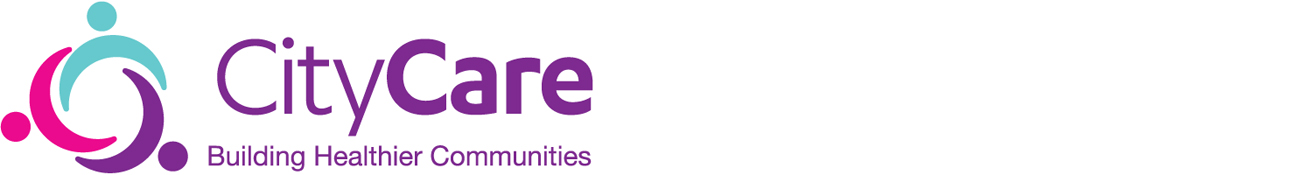 Workforce Disability Equality Standard (WDES): Annual Report 2020IntroductionIn 2015 the Equality & Diversity Council commissioned research looking at disability in the NHS workplace.  This showed that disabled staff consistently reported higher levels of bullying and harassment and less satisfaction with appraisals and career development opportunities. The purpose of the WDES is to improve the experience of disabled staff working in, and seeking employment in, the NHS.The WDES will help foster a better understanding of the issues faced by disabled staff; supporting positive change through action plans and a more inclusive environment with an increased focus on disability and the voices of disabled staff.  The WDES became mandatory for NHS Trusts and Foundation Trusts only in 2019.  CityCare have chosen to completed the WDES from this date as to support this important agenda and demonstrate a commitment to support our staff with a disability.Executive SummaryThe WDES 2021 report compared to the previous year shows an improvement in the experience for disabled staff across all of the metrics with the exception of one; percentage of disabled staff saying their employer has made adequate adjustments to enable them to carry out their work. There has been a rise in the number of staff self-reporting a disability; actions were taken to increase self-reporting of disability through the electronic staff record and for managers to have regular supportive conversations with their staff.  The Board have supported with awareness raising and an open dialogue with the reciprocal mentoring programme beginning in 2021 and increasing diversity in decision making.There has been an in increase in the number of disabled staff in AfC bands 1-4 with the highest percentage of staff with a disability are within bands 5-7.There is agreed focus to improve supported with specific actions in the areas of; bullying and harassment, recruitment and the organisation making reasonable adjustments.  Whilst the areas of bullying & harassment and recruitment have significantly improved from the previous period, it is important to further improve these areas which will also align with the NHS People Plan actions including overhaul of recruitment practice and the introduction of the civility and respect toolkit.  Our staff networks will be reviewed and become part of the decision making process with the support of our reciprocal mentoring programme.ProgressIn order to gain an understanding of our disabled staff and analyse the data, it is important for staff to feel able to declare they have a disability and record this on the electronic staff record (ESR).  Steps are taken to increase this recording with a campaign to encourage staff to self-report and assistance for staff to complete this data .There has been an in increase in the number of disabled staff in AfC bands 1-4 at 33%, the highest percentage of staff with a disability are within bands 5-7 at 63% and bands 8a and above there is 1% with a disability.There has been significant improvement in several areas:No staff with a disability entered the formal capability processRecruitment from shortlist of staff with a disability increased by 17%Disabled staff saying they are satisfied with the extent to which the organisation values their work by 17%Disabled staff reporting bullying & harassment by increased by 14%Disabled staff believing the organisations provides equal opportunities in career progression increased by 7%A reduction in bullying & harassment from patients by 5%, managers by 4% and colleagues by 1%Disabled staff feeling pressure from their manager to come to work when not feeling well enough decreased by 2%A staff network group supports our staff with a disability with feedback through the EDI  Committee and reporting to Board.  A reciprocal mentoring programme is being established to give senior managers and Board the opportunity to work with staff from protected groups, to gain feedback on experience and consider diversity in decision making.ConclusionThe third reporting period of the WDES has highlighted improvement in all areas with the exception of one, adequate adjustments are made to support disabled staff which has reduced by 1%.Areas highlighted for targeted actions include: recruitment and bullying & harassment which, although show improvement we are committed to improve further.  The area of adequate adjustments will also have a focus.Supporting disabled staff through initiatives such as through staff network and diversity in decision making, health and wellbeing initiatives and conversations remain a priority during this reporting period.EDI LeadJuly 2021Workforce Disability Equality Standard Report on the WDES IndicatorsBackground NarrativeAny issues of completeness of dataAny matters relating to reliability of comparisons with previous yearsTotal Numbers of StaffEmployed within this organisation at the date of this reportProportion of   Disabled staff employed within this organisation at the date of this report3. Self-ReportingThe proportion of total staff who have self-reported their DisabilityHave any steps been taken in the last reporting period to improve the level of self-reporting of ethnicityAre any steps planned during the current report period to improve the level of self-reporting by ethnicityWorkforce DataWhat period does the organisation’s workforce data relate to?4. Workforce Disability Equality Indicators    5.  Are there any other factors or data which should be taken into consideration in assessing progress?  Please bear in mind any such information, action taken and planned may be subject to scrutiny by the Co-ordinating Commissioner or by regulators when inspecting against the “well led domain”.6.  If the organisation has a more detailed Plan agreed by its Board for addressing these and related issues, you are asked to attach it or provide a link to it. Such a plan would normally elaborate on the steps summarised in section 5 above setting out the next steps with milestones for expected progress against the metrics.  It may also identify the links with other work streams agreed at Board level such as EDS2.WORKFORCE DISABILITY EQUALITY STANDARD ACTION PLAN 2021Monitoring:  Collaboration will be with the disability staff network support group, the EDI Task and Finish Group and the Human Resources & Organisational Development Group with progress will be monitored through the EDI Committee and assurance the BoardDate of this reportJuly 2021Name of Provider OrganizationNottingham CityCare PartnershipsName and Title of Board Lead for Workforce Disability Equality StandardDeborah Hayman Director of Finance and Corporate Services Name and contact details of Lead Manager completing this reportFiona Cambridge Equality Diversity & Inclusion Leadf.cambridge@nhs.net  Name of Commissioners this report has been sent toNHS Nottingham & Nottinghamshire Clinical Commissioning GroupThis report has been signed off by the Board byLou Bainbridge Chief Executive OfficerNoNone 1105 6.3%  6.33% disability  8.9% not declared & 0.63% unspecifiedAwareness raising and during training to encourage staff to self-report with information as to why and how this is used, instructions how to self-report and support from HR & Workforce to add to ESR system for staff who are not able/confident to do this themselves.  Managers have been asked to encourage staff to self-report.  The amount of staff self-reporting has increased during this report period.Continued promotion through staff disability support network and Equality & Diversity Committee, through staff communications and newsletters, staff and senior staff role models, promote benefits of reporting to staff and what information is used for, benefits of targeted communication,  guidance for ESR reporting,  managers meaningful discussion during supervision and appraisal & personal health passportApril 2020 to April 2021 (exception indicator 3 which is a rolling two year period)IndicatorFor each of these four workforce indicators, the Standard compares the metrics  for staff declaring a Disability and those who do notData for reporting yearData for previous yearData for previous yearNarrative – implications of this data and background narrativeAction taken and planned eg link to EDS2 evidence and corporate Equality Objectives1Percentage of staff in each of the AfC bands 1-9 or medical and dental subgroups and VSM (including executive board members) compared with the percentage of staff in the overall workforce disaggregated by the following clustersCluster 1: AfC band 1, 2, 3 & 4Cluster 2: AfC band 5, 6 &7Cluster 3: AfC band 8a & 8bCluster 4: AfC band 8c, 8d,9 & VSMCluster 5: Medical & Dental Staff: ConsultantsCluster 6: Medical & Dental Staff: non Consultant career gradeCluster 7 Medical & Dental Staff : medical & dental trainee gradesCluster 1: AfC band 1, 2, 3 & 4Clinical Disabled staff   5% Clinical non-disabled80% Clinical not declared/ specified 15% Non-clinical disabled staff 6% Non-clinical non-disabled staff 86%  Non-clinical not declared /specified 8% % in cluster 1 of the whole workforce:Disabled 33%Cluster 1: AfC band 1, 2, 3 & 4Clinical Disabled staff 3% Clinical non-disabled80% Clinical not declared/ specified 17% Non-clinical disabled staff 6% Non-clinical non-disabled staff 86% Non-clinical not declared /specified 8% % in cluster 1 of the whole workforce:Disabled 29%Cluster 1: AfC band 1, 2, 3 & 4Clinical Disabled staff 3% Clinical non-disabled80% Clinical not declared/ specified 17% Non-clinical disabled staff 6% Non-clinical non-disabled staff 86% Non-clinical not declared /specified 8% % in cluster 1 of the whole workforce:Disabled 29%There has been an increase in the number of staff with a disability within clusters 1 & 2 (bands 1-4) from the previous year.Cluster 2 (bands 5, 6 & 7) has the highest % of staff with a disability within the whole workforce at 63% with the largest number of these being clinical staff.Cluster 3  (bands 8a & 8b) has 1% of staff with a disability within the whole workforce.Cluster 4 (bands 8c-VSM) has no staff declaring a disabilityEDS2 Goal 3 - 1c Monitoring career pathways in promotion.  The Equality & Diversity Committee regularly monitor and report to the Board on career progression & appointment of staff (disabled and non-disabled) Identify gaps of disabled staff in pay bands for targeted recruitmentWe have widened the market with targeted advertising and engagement; social media, local communities, recruitment eventsOverhaul of recruitment processes to ensure diversity in panelsA talent management system will be establishedFair & consistent recruitment panels with stakeholder engagement using values based recruitmentNew and established managers will undertake a management programme including WDES and recruitmentEDS2 Goal 3 - 2 a &b Analysis of staff training & staff surveyEngagement sessions with staff, focus on equality elements, report to Equality & Diversity Committee and Board with action plan.  Upskill managers to support staff via management training programme and cultural awareness training.  Liaise with staff network to produce actions from the staff survey results.Goal 3 - 3 a-e - review & extend training program, targeted training reflecting needs of the organizationCultural awareness training rolled out Cultural intelligence training for our Board and senior managersReciprocal mentoring programme with Board and senior managers working with staff from diverse groupsElements included within corporate induction and HR training courses, including recruitment, appraisal   EDS2 Goal 3 - 4a & b Annual appraisal reflect evidence in relation to E&D values & behavioursImplementation of new appraisal system  On-going analysis and reporting of career progression  within bands Consider staff survey results around career progression opportunities1Percentage of staff in each of the AfC bands 1-9 or medical and dental subgroups and VSM (including executive board members) compared with the percentage of staff in the overall workforce disaggregated by the following clustersCluster 1: AfC band 1, 2, 3 & 4Cluster 2: AfC band 5, 6 &7Cluster 3: AfC band 8a & 8bCluster 4: AfC band 8c, 8d,9 & VSMCluster 5: Medical & Dental Staff: ConsultantsCluster 6: Medical & Dental Staff: non Consultant career gradeCluster 7 Medical & Dental Staff : medical & dental trainee gradesCluster 2: AfC band 5, 6 &7Clinical disabled staff  6% (Clinical non-disabled 86%  Clinical not declared / specified 8% Non-clinical disabled staff 14% Non-clinical non-disabled staff 83% Non-clinical not declared /specified 3% % in cluster 2 of the whole workforce:Disabled 63%Cluster 2: AfC band 5, 6 &7Clinical disabled staff 6% Clinical non-disabled  85% Clinical not declared / specified 9%  (n49)Non-clinical disabled staff 12% Non-clinical non-disabled staff 85% Non-clinical not declared /specified 3% % in cluster 2 of the whole workforce:Disabled 68%Cluster 2: AfC band 5, 6 &7Clinical disabled staff 6% Clinical non-disabled  85% Clinical not declared / specified 9%  (n49)Non-clinical disabled staff 12% Non-clinical non-disabled staff 85% Non-clinical not declared /specified 3% % in cluster 2 of the whole workforce:Disabled 68%There has been an increase in the number of staff with a disability within clusters 1 & 2 (bands 1-4) from the previous year.Cluster 2 (bands 5, 6 & 7) has the highest % of staff with a disability within the whole workforce at 63% with the largest number of these being clinical staff.Cluster 3  (bands 8a & 8b) has 1% of staff with a disability within the whole workforce.Cluster 4 (bands 8c-VSM) has no staff declaring a disabilityEDS2 Goal 3 - 1c Monitoring career pathways in promotion.  The Equality & Diversity Committee regularly monitor and report to the Board on career progression & appointment of staff (disabled and non-disabled) Identify gaps of disabled staff in pay bands for targeted recruitmentWe have widened the market with targeted advertising and engagement; social media, local communities, recruitment eventsOverhaul of recruitment processes to ensure diversity in panelsA talent management system will be establishedFair & consistent recruitment panels with stakeholder engagement using values based recruitmentNew and established managers will undertake a management programme including WDES and recruitmentEDS2 Goal 3 - 2 a &b Analysis of staff training & staff surveyEngagement sessions with staff, focus on equality elements, report to Equality & Diversity Committee and Board with action plan.  Upskill managers to support staff via management training programme and cultural awareness training.  Liaise with staff network to produce actions from the staff survey results.Goal 3 - 3 a-e - review & extend training program, targeted training reflecting needs of the organizationCultural awareness training rolled out Cultural intelligence training for our Board and senior managersReciprocal mentoring programme with Board and senior managers working with staff from diverse groupsElements included within corporate induction and HR training courses, including recruitment, appraisal   EDS2 Goal 3 - 4a & b Annual appraisal reflect evidence in relation to E&D values & behavioursImplementation of new appraisal system  On-going analysis and reporting of career progression  within bands Consider staff survey results around career progression opportunities1Percentage of staff in each of the AfC bands 1-9 or medical and dental subgroups and VSM (including executive board members) compared with the percentage of staff in the overall workforce disaggregated by the following clustersCluster 1: AfC band 1, 2, 3 & 4Cluster 2: AfC band 5, 6 &7Cluster 3: AfC band 8a & 8bCluster 4: AfC band 8c, 8d,9 & VSMCluster 5: Medical & Dental Staff: ConsultantsCluster 6: Medical & Dental Staff: non Consultant career gradeCluster 7 Medical & Dental Staff : medical & dental trainee gradesCluster 3: AfC band 8a & 8bClinical disabled staff  8% Clinical non-disabled 67% Clinical not declared / specified 25%  Non-clinical disabled staff 0% Non-clinical non-disabled staff 82% Non-clinical not declared /specified 18%  % in cluster 3 of the whole workforce:Disabled 1%Cluster 3: AfC band 8a & 8bClinical disabled staff 8% Clinical non-disabled  77% Clinical not declared / specified 15% Non-clinical disabled staff 0% Non-clinical non-disabled staff 78% Non-clinical not declared /specified 22% % in cluster 3 of the whole workforce:Disabled 2%Cluster 3: AfC band 8a & 8bClinical disabled staff 8% Clinical non-disabled  77% Clinical not declared / specified 15% Non-clinical disabled staff 0% Non-clinical non-disabled staff 78% Non-clinical not declared /specified 22% % in cluster 3 of the whole workforce:Disabled 2%There has been an increase in the number of staff with a disability within clusters 1 & 2 (bands 1-4) from the previous year.Cluster 2 (bands 5, 6 & 7) has the highest % of staff with a disability within the whole workforce at 63% with the largest number of these being clinical staff.Cluster 3  (bands 8a & 8b) has 1% of staff with a disability within the whole workforce.Cluster 4 (bands 8c-VSM) has no staff declaring a disabilityEDS2 Goal 3 - 1c Monitoring career pathways in promotion.  The Equality & Diversity Committee regularly monitor and report to the Board on career progression & appointment of staff (disabled and non-disabled) Identify gaps of disabled staff in pay bands for targeted recruitmentWe have widened the market with targeted advertising and engagement; social media, local communities, recruitment eventsOverhaul of recruitment processes to ensure diversity in panelsA talent management system will be establishedFair & consistent recruitment panels with stakeholder engagement using values based recruitmentNew and established managers will undertake a management programme including WDES and recruitmentEDS2 Goal 3 - 2 a &b Analysis of staff training & staff surveyEngagement sessions with staff, focus on equality elements, report to Equality & Diversity Committee and Board with action plan.  Upskill managers to support staff via management training programme and cultural awareness training.  Liaise with staff network to produce actions from the staff survey results.Goal 3 - 3 a-e - review & extend training program, targeted training reflecting needs of the organizationCultural awareness training rolled out Cultural intelligence training for our Board and senior managersReciprocal mentoring programme with Board and senior managers working with staff from diverse groupsElements included within corporate induction and HR training courses, including recruitment, appraisal   EDS2 Goal 3 - 4a & b Annual appraisal reflect evidence in relation to E&D values & behavioursImplementation of new appraisal system  On-going analysis and reporting of career progression  within bands Consider staff survey results around career progression opportunities1Percentage of staff in each of the AfC bands 1-9 or medical and dental subgroups and VSM (including executive board members) compared with the percentage of staff in the overall workforce disaggregated by the following clustersCluster 1: AfC band 1, 2, 3 & 4Cluster 2: AfC band 5, 6 &7Cluster 3: AfC band 8a & 8bCluster 4: AfC band 8c, 8d,9 & VSMCluster 5: Medical & Dental Staff: ConsultantsCluster 6: Medical & Dental Staff: non Consultant career gradeCluster 7 Medical & Dental Staff : medical & dental trainee gradesCluster 4: AfC band 8c, 8d,9 & VSMClinical disabled staff 0% Clinical non-disabled 100% (n1)Clinical not declared / specified 0% Non-clinical disabled staff 0% Non-clinical non-disabled staff 75% Non-clinical not declared /specified 25% % in cluster 4 of the whole workforce:Disabled nilCluster 4: AfC band 8c, 8d,9 & VSMClinical disabled staff 0% Clinical non-disabled 100% (n1)Clinical not declared / specified 0% Non-clinical disabled staff 0% Non-clinical non-disabled staff 88% Non-clinical not declared /specified 12% % in cluster 4 of the whole workforce:Disabled nilCluster 4: AfC band 8c, 8d,9 & VSMClinical disabled staff 0% Clinical non-disabled 100% (n1)Clinical not declared / specified 0% Non-clinical disabled staff 0% Non-clinical non-disabled staff 88% Non-clinical not declared /specified 12% % in cluster 4 of the whole workforce:Disabled nilThere has been an increase in the number of staff with a disability within clusters 1 & 2 (bands 1-4) from the previous year.Cluster 2 (bands 5, 6 & 7) has the highest % of staff with a disability within the whole workforce at 63% with the largest number of these being clinical staff.Cluster 3  (bands 8a & 8b) has 1% of staff with a disability within the whole workforce.Cluster 4 (bands 8c-VSM) has no staff declaring a disabilityEDS2 Goal 3 - 1c Monitoring career pathways in promotion.  The Equality & Diversity Committee regularly monitor and report to the Board on career progression & appointment of staff (disabled and non-disabled) Identify gaps of disabled staff in pay bands for targeted recruitmentWe have widened the market with targeted advertising and engagement; social media, local communities, recruitment eventsOverhaul of recruitment processes to ensure diversity in panelsA talent management system will be establishedFair & consistent recruitment panels with stakeholder engagement using values based recruitmentNew and established managers will undertake a management programme including WDES and recruitmentEDS2 Goal 3 - 2 a &b Analysis of staff training & staff surveyEngagement sessions with staff, focus on equality elements, report to Equality & Diversity Committee and Board with action plan.  Upskill managers to support staff via management training programme and cultural awareness training.  Liaise with staff network to produce actions from the staff survey results.Goal 3 - 3 a-e - review & extend training program, targeted training reflecting needs of the organizationCultural awareness training rolled out Cultural intelligence training for our Board and senior managersReciprocal mentoring programme with Board and senior managers working with staff from diverse groupsElements included within corporate induction and HR training courses, including recruitment, appraisal   EDS2 Goal 3 - 4a & b Annual appraisal reflect evidence in relation to E&D values & behavioursImplementation of new appraisal system  On-going analysis and reporting of career progression  within bands Consider staff survey results around career progression opportunities1Percentage of staff in each of the AfC bands 1-9 or medical and dental subgroups and VSM (including executive board members) compared with the percentage of staff in the overall workforce disaggregated by the following clustersCluster 1: AfC band 1, 2, 3 & 4Cluster 2: AfC band 5, 6 &7Cluster 3: AfC band 8a & 8bCluster 4: AfC band 8c, 8d,9 & VSMCluster 5: Medical & Dental Staff: ConsultantsCluster 6: Medical & Dental Staff: non Consultant career gradeCluster 7 Medical & Dental Staff : medical & dental trainee gradesCluster 5: Medical & Dental Staff: nil Consultants nil Nil disabledCluster 5: Medical & Dental Staff: nil Consultants nilNil disabledCluster 5: Medical & Dental Staff: nil Consultants nilNil disabledThere has been an increase in the number of staff with a disability within clusters 1 & 2 (bands 1-4) from the previous year.Cluster 2 (bands 5, 6 & 7) has the highest % of staff with a disability within the whole workforce at 63% with the largest number of these being clinical staff.Cluster 3  (bands 8a & 8b) has 1% of staff with a disability within the whole workforce.Cluster 4 (bands 8c-VSM) has no staff declaring a disabilityEDS2 Goal 3 - 1c Monitoring career pathways in promotion.  The Equality & Diversity Committee regularly monitor and report to the Board on career progression & appointment of staff (disabled and non-disabled) Identify gaps of disabled staff in pay bands for targeted recruitmentWe have widened the market with targeted advertising and engagement; social media, local communities, recruitment eventsOverhaul of recruitment processes to ensure diversity in panelsA talent management system will be establishedFair & consistent recruitment panels with stakeholder engagement using values based recruitmentNew and established managers will undertake a management programme including WDES and recruitmentEDS2 Goal 3 - 2 a &b Analysis of staff training & staff surveyEngagement sessions with staff, focus on equality elements, report to Equality & Diversity Committee and Board with action plan.  Upskill managers to support staff via management training programme and cultural awareness training.  Liaise with staff network to produce actions from the staff survey results.Goal 3 - 3 a-e - review & extend training program, targeted training reflecting needs of the organizationCultural awareness training rolled out Cultural intelligence training for our Board and senior managersReciprocal mentoring programme with Board and senior managers working with staff from diverse groupsElements included within corporate induction and HR training courses, including recruitment, appraisal   EDS2 Goal 3 - 4a & b Annual appraisal reflect evidence in relation to E&D values & behavioursImplementation of new appraisal system  On-going analysis and reporting of career progression  within bands Consider staff survey results around career progression opportunities1Percentage of staff in each of the AfC bands 1-9 or medical and dental subgroups and VSM (including executive board members) compared with the percentage of staff in the overall workforce disaggregated by the following clustersCluster 1: AfC band 1, 2, 3 & 4Cluster 2: AfC band 5, 6 &7Cluster 3: AfC band 8a & 8bCluster 4: AfC band 8c, 8d,9 & VSMCluster 5: Medical & Dental Staff: ConsultantsCluster 6: Medical & Dental Staff: non Consultant career gradeCluster 7 Medical & Dental Staff : medical & dental trainee gradesCluster 6: Medical & Dental Staff:Consultant career grade Nil disabled Non-disabled 100% Cluster 6: Medical & Dental Staff: Disabled nilNon-disabled 100% Cluster 6: Medical & Dental Staff: Disabled nilNon-disabled 100% There has been an increase in the number of staff with a disability within clusters 1 & 2 (bands 1-4) from the previous year.Cluster 2 (bands 5, 6 & 7) has the highest % of staff with a disability within the whole workforce at 63% with the largest number of these being clinical staff.Cluster 3  (bands 8a & 8b) has 1% of staff with a disability within the whole workforce.Cluster 4 (bands 8c-VSM) has no staff declaring a disabilityEDS2 Goal 3 - 1c Monitoring career pathways in promotion.  The Equality & Diversity Committee regularly monitor and report to the Board on career progression & appointment of staff (disabled and non-disabled) Identify gaps of disabled staff in pay bands for targeted recruitmentWe have widened the market with targeted advertising and engagement; social media, local communities, recruitment eventsOverhaul of recruitment processes to ensure diversity in panelsA talent management system will be establishedFair & consistent recruitment panels with stakeholder engagement using values based recruitmentNew and established managers will undertake a management programme including WDES and recruitmentEDS2 Goal 3 - 2 a &b Analysis of staff training & staff surveyEngagement sessions with staff, focus on equality elements, report to Equality & Diversity Committee and Board with action plan.  Upskill managers to support staff via management training programme and cultural awareness training.  Liaise with staff network to produce actions from the staff survey results.Goal 3 - 3 a-e - review & extend training program, targeted training reflecting needs of the organizationCultural awareness training rolled out Cultural intelligence training for our Board and senior managersReciprocal mentoring programme with Board and senior managers working with staff from diverse groupsElements included within corporate induction and HR training courses, including recruitment, appraisal   EDS2 Goal 3 - 4a & b Annual appraisal reflect evidence in relation to E&D values & behavioursImplementation of new appraisal system  On-going analysis and reporting of career progression  within bands Consider staff survey results around career progression opportunities1Percentage of staff in each of the AfC bands 1-9 or medical and dental subgroups and VSM (including executive board members) compared with the percentage of staff in the overall workforce disaggregated by the following clustersCluster 1: AfC band 1, 2, 3 & 4Cluster 2: AfC band 5, 6 &7Cluster 3: AfC band 8a & 8bCluster 4: AfC band 8c, 8d,9 & VSMCluster 5: Medical & Dental Staff: ConsultantsCluster 6: Medical & Dental Staff: non Consultant career gradeCluster 7 Medical & Dental Staff : medical & dental trainee gradesCluster 7 Medical & Dental Staff : medical & dental trainee gradesNil disabledCluster 7 Medical & Dental Staff : medical & dental trainee gradesNil disabledCluster 7 Medical & Dental Staff : medical & dental trainee gradesNil disabledThere has been an increase in the number of staff with a disability within clusters 1 & 2 (bands 1-4) from the previous year.Cluster 2 (bands 5, 6 & 7) has the highest % of staff with a disability within the whole workforce at 63% with the largest number of these being clinical staff.Cluster 3  (bands 8a & 8b) has 1% of staff with a disability within the whole workforce.Cluster 4 (bands 8c-VSM) has no staff declaring a disabilityEDS2 Goal 3 - 1c Monitoring career pathways in promotion.  The Equality & Diversity Committee regularly monitor and report to the Board on career progression & appointment of staff (disabled and non-disabled) Identify gaps of disabled staff in pay bands for targeted recruitmentWe have widened the market with targeted advertising and engagement; social media, local communities, recruitment eventsOverhaul of recruitment processes to ensure diversity in panelsA talent management system will be establishedFair & consistent recruitment panels with stakeholder engagement using values based recruitmentNew and established managers will undertake a management programme including WDES and recruitmentEDS2 Goal 3 - 2 a &b Analysis of staff training & staff surveyEngagement sessions with staff, focus on equality elements, report to Equality & Diversity Committee and Board with action plan.  Upskill managers to support staff via management training programme and cultural awareness training.  Liaise with staff network to produce actions from the staff survey results.Goal 3 - 3 a-e - review & extend training program, targeted training reflecting needs of the organizationCultural awareness training rolled out Cultural intelligence training for our Board and senior managersReciprocal mentoring programme with Board and senior managers working with staff from diverse groupsElements included within corporate induction and HR training courses, including recruitment, appraisal   EDS2 Goal 3 - 4a & b Annual appraisal reflect evidence in relation to E&D values & behavioursImplementation of new appraisal system  On-going analysis and reporting of career progression  within bands Consider staff survey results around career progression opportunities2Relative likelihood of Disabled staff being appointed from shortlisting compared to non-disabled staff being appointed from shortlisting across all posts.0.925 times likely for a candidate without a disability to be appointed from shortlisting 1.46 times higher for a non-disabled person to be appointed from shortlisting1.46 times higher for a non-disabled person to be appointed from shortlistingA figure showing less than 1 indicates it is more likely a candidate with a disability is appointed from shortlistingThere has been significant improvement in the recruitment of staff with a disability on the previous reporting period.EDS2 Goal 3 - 1b Values based recruitment & patient representative involvementGuaranteed interview scheme for candidates declaring a disabilityCultural awareness training for appointing managers. Patient, public & staff involvement in senior interview panelsPromoted  Leadership & management training/ cultural intelligence training including opportunities for current and future leaders .Regular reporting from NHS jobs  discussion at EDI Committee and  HR/OD Group.Statement at advert: the organisation wishes to address imbalances within the organisation & welcomes applications from disabled peopleOffer part time or flexible workingSupport for managers in interviewing/recruiting staff with a disabilityDiversity on recruitment panels including staff with a disabilityLiaison with disability staff networkRecruitment & Retention Task & Finish Group linking to CityCare strategic objectives (reporting through HR/OD Group)3Relative likelihood of Disabled compared to that of non-disabled staff entering the formal capability process, as measured by entry into the formal capability procedure.(2 year rolling period on the grounds of performance and not ill-health)No staff with a disability entered the formal capability process2 times great for disabled staff2 times great for disabled staffCompared to the previous reporting period, no staff with a disability entered the formal capability processEDS2 Goal 3 - 4a & b Annual appraisal reflect evidence in relation to E&D values & behavioursManagement HR toolkitTraining for managersRevision of HR policy Revision of HR training Cultural awareness training Audit and deep dive into previous cases of staff with a disability entering the capability processIndicatorFor each of these four staff survey indicators, the Standard compares the metrics for each survey questions response for Disabled & non-disabled staffData for reporting yearData for previous yearData for previous yearNarrative – implications of this data and background narrativeAction taken and planned eg link to EDS2 evidence and corporate Equality ObjectivesAction taken and planned eg link to EDS2 evidence and corporate Equality ObjectivesAction taken and planned eg link to EDS2 evidence and corporate Equality Objectives4aSS Q13a Percentage of Disabled compared to non-disabled staff experiencing harassment, bullying or abuse from i. patients / service users / relatives or members of the publicii. managersiii. other colleaguesi. patients / service users, their relatives or members of the publicDisabled 20% Non-disabled 12% i. patients / service users, their relatives or members of the publicDisabled 25% Non-disabled 12% i. patients / service users, their relatives or members of the publicDisabled 25% Non-disabled 12% There has been improvement in the number of staff with a disability experiencing bullying & harassment from patients and the public, managers and other colleagues compared to the previous year.EDS2 Goal 3 - 4 when at work staff are free from abuse, harassment bullying and violence from any sourceIntroduction of Civility & Respect Toolkit (NHSE&I) with civility and respect champions working in liaison with Freedom to Speak UpDeep dive survey into bullying & harassment of staffCivility and respect delivered at corporate induction Cultural awareness training & Cultural intelligence for senior managers & BoardAwareness raising of safety measures in place & reporting processRefresh comms for patients around zero toleranceRevision of disability staff network support group with decision making  Managers training, corporate Induction, management training & HR Recruitment training, cultural awareness and cultural intelligenceCovid-19 risk assessment and personal action plan to support staff with disabilityRole models; senior managers, Exec & Board – visibility with disability staff network & E&D CommitteeReciprocal mentoring  programme with senior managers and staff from diverse groupsEDS2 Goal 3 - 4 when at work staff are free from abuse, harassment bullying and violence from any sourceIntroduction of Civility & Respect Toolkit (NHSE&I) with civility and respect champions working in liaison with Freedom to Speak UpDeep dive survey into bullying & harassment of staffCivility and respect delivered at corporate induction Cultural awareness training & Cultural intelligence for senior managers & BoardAwareness raising of safety measures in place & reporting processRefresh comms for patients around zero toleranceRevision of disability staff network support group with decision making  Managers training, corporate Induction, management training & HR Recruitment training, cultural awareness and cultural intelligenceCovid-19 risk assessment and personal action plan to support staff with disabilityRole models; senior managers, Exec & Board – visibility with disability staff network & E&D CommitteeReciprocal mentoring  programme with senior managers and staff from diverse groupsEDS2 Goal 3 - 4 when at work staff are free from abuse, harassment bullying and violence from any sourceIntroduction of Civility & Respect Toolkit (NHSE&I) with civility and respect champions working in liaison with Freedom to Speak UpDeep dive survey into bullying & harassment of staffCivility and respect delivered at corporate induction Cultural awareness training & Cultural intelligence for senior managers & BoardAwareness raising of safety measures in place & reporting processRefresh comms for patients around zero toleranceRevision of disability staff network support group with decision making  Managers training, corporate Induction, management training & HR Recruitment training, cultural awareness and cultural intelligenceCovid-19 risk assessment and personal action plan to support staff with disabilityRole models; senior managers, Exec & Board – visibility with disability staff network & E&D CommitteeReciprocal mentoring  programme with senior managers and staff from diverse groups4aSS Q13a Percentage of Disabled compared to non-disabled staff experiencing harassment, bullying or abuse from i. patients / service users / relatives or members of the publicii. managersiii. other colleaguesii. managersDisabled 8% Non-disabled  5% ii. managersDisabled 12% Non-disabled 5% ii. managersDisabled 12% Non-disabled 5% There has been improvement in the number of staff with a disability experiencing bullying & harassment from patients and the public, managers and other colleagues compared to the previous year.EDS2 Goal 3 - 4 when at work staff are free from abuse, harassment bullying and violence from any sourceIntroduction of Civility & Respect Toolkit (NHSE&I) with civility and respect champions working in liaison with Freedom to Speak UpDeep dive survey into bullying & harassment of staffCivility and respect delivered at corporate induction Cultural awareness training & Cultural intelligence for senior managers & BoardAwareness raising of safety measures in place & reporting processRefresh comms for patients around zero toleranceRevision of disability staff network support group with decision making  Managers training, corporate Induction, management training & HR Recruitment training, cultural awareness and cultural intelligenceCovid-19 risk assessment and personal action plan to support staff with disabilityRole models; senior managers, Exec & Board – visibility with disability staff network & E&D CommitteeReciprocal mentoring  programme with senior managers and staff from diverse groupsEDS2 Goal 3 - 4 when at work staff are free from abuse, harassment bullying and violence from any sourceIntroduction of Civility & Respect Toolkit (NHSE&I) with civility and respect champions working in liaison with Freedom to Speak UpDeep dive survey into bullying & harassment of staffCivility and respect delivered at corporate induction Cultural awareness training & Cultural intelligence for senior managers & BoardAwareness raising of safety measures in place & reporting processRefresh comms for patients around zero toleranceRevision of disability staff network support group with decision making  Managers training, corporate Induction, management training & HR Recruitment training, cultural awareness and cultural intelligenceCovid-19 risk assessment and personal action plan to support staff with disabilityRole models; senior managers, Exec & Board – visibility with disability staff network & E&D CommitteeReciprocal mentoring  programme with senior managers and staff from diverse groupsEDS2 Goal 3 - 4 when at work staff are free from abuse, harassment bullying and violence from any sourceIntroduction of Civility & Respect Toolkit (NHSE&I) with civility and respect champions working in liaison with Freedom to Speak UpDeep dive survey into bullying & harassment of staffCivility and respect delivered at corporate induction Cultural awareness training & Cultural intelligence for senior managers & BoardAwareness raising of safety measures in place & reporting processRefresh comms for patients around zero toleranceRevision of disability staff network support group with decision making  Managers training, corporate Induction, management training & HR Recruitment training, cultural awareness and cultural intelligenceCovid-19 risk assessment and personal action plan to support staff with disabilityRole models; senior managers, Exec & Board – visibility with disability staff network & E&D CommitteeReciprocal mentoring  programme with senior managers and staff from diverse groups4aSS Q13a Percentage of Disabled compared to non-disabled staff experiencing harassment, bullying or abuse from i. patients / service users / relatives or members of the publicii. managersiii. other colleaguesiii. other colleaguesDisabled 20% Non-disabled 11% iii. other colleaguesDisabled 21% Non-disabled 11% iii. other colleaguesDisabled 21% Non-disabled 11% There has been improvement in the number of staff with a disability experiencing bullying & harassment from patients and the public, managers and other colleagues compared to the previous year.EDS2 Goal 3 - 4 when at work staff are free from abuse, harassment bullying and violence from any sourceIntroduction of Civility & Respect Toolkit (NHSE&I) with civility and respect champions working in liaison with Freedom to Speak UpDeep dive survey into bullying & harassment of staffCivility and respect delivered at corporate induction Cultural awareness training & Cultural intelligence for senior managers & BoardAwareness raising of safety measures in place & reporting processRefresh comms for patients around zero toleranceRevision of disability staff network support group with decision making  Managers training, corporate Induction, management training & HR Recruitment training, cultural awareness and cultural intelligenceCovid-19 risk assessment and personal action plan to support staff with disabilityRole models; senior managers, Exec & Board – visibility with disability staff network & E&D CommitteeReciprocal mentoring  programme with senior managers and staff from diverse groupsEDS2 Goal 3 - 4 when at work staff are free from abuse, harassment bullying and violence from any sourceIntroduction of Civility & Respect Toolkit (NHSE&I) with civility and respect champions working in liaison with Freedom to Speak UpDeep dive survey into bullying & harassment of staffCivility and respect delivered at corporate induction Cultural awareness training & Cultural intelligence for senior managers & BoardAwareness raising of safety measures in place & reporting processRefresh comms for patients around zero toleranceRevision of disability staff network support group with decision making  Managers training, corporate Induction, management training & HR Recruitment training, cultural awareness and cultural intelligenceCovid-19 risk assessment and personal action plan to support staff with disabilityRole models; senior managers, Exec & Board – visibility with disability staff network & E&D CommitteeReciprocal mentoring  programme with senior managers and staff from diverse groupsEDS2 Goal 3 - 4 when at work staff are free from abuse, harassment bullying and violence from any sourceIntroduction of Civility & Respect Toolkit (NHSE&I) with civility and respect champions working in liaison with Freedom to Speak UpDeep dive survey into bullying & harassment of staffCivility and respect delivered at corporate induction Cultural awareness training & Cultural intelligence for senior managers & BoardAwareness raising of safety measures in place & reporting processRefresh comms for patients around zero toleranceRevision of disability staff network support group with decision making  Managers training, corporate Induction, management training & HR Recruitment training, cultural awareness and cultural intelligenceCovid-19 risk assessment and personal action plan to support staff with disabilityRole models; senior managers, Exec & Board – visibility with disability staff network & E&D CommitteeReciprocal mentoring  programme with senior managers and staff from diverse groups4bSS13d . Percentage of Disabled staff compared to non-disabled staff saying that they last time they experienced harassment, bullying or abuse at work, they or a colleague reported itDisabled 63%Non-disabled 59%Disabled 49% Non-disabled  52% Disabled 49% Non-disabled  52% There has been a significant increase in the amount of staff with a disability reporting bullying & harassment or abuse and also for those without a disability compared to the previous year.  Staff with a disability who experience bullying & harassment are more likely to report it.EDS2 Goal 3 - 4 when at work staff are free from abuse, harassment bullying and violence from any sourceCivility and respect toolkit and championsAwareness raising around importance of reportingFreedom to speak up championsTraining for staff & managersHR policy revision to include civility and respect toolkitBystander actionEDS2 Goal 3 - 4 when at work staff are free from abuse, harassment bullying and violence from any sourceCivility and respect toolkit and championsAwareness raising around importance of reportingFreedom to speak up championsTraining for staff & managersHR policy revision to include civility and respect toolkitBystander actionEDS2 Goal 3 - 4 when at work staff are free from abuse, harassment bullying and violence from any sourceCivility and respect toolkit and championsAwareness raising around importance of reportingFreedom to speak up championsTraining for staff & managersHR policy revision to include civility and respect toolkitBystander action5SS Q14 . Percentage of Disabled staff compared to non-disabled staff believing that trust provides equal opportunities for career progression or promotionDisabled 88%Non-disabled 92%Disabled  81% Non-Disabled 90% Disabled  81% Non-Disabled 90% There has been a significant increase in the number of staff with a disability believing the organisation provides equal opportunities for career progression, however this is still lower than staff who are not disabledEDS2 Goal 3 - 2 Equality of access to training and developmentManagers training programmeTalent management processIncrease opportunity for development with clear pathwaysDisability staff network Protected release time for disabled staff to attend training/ developmentYou Said We Did staff survey action planCultural awareness and cultural intelligence  training to managersEDS2 Goal 3 - 2 Equality of access to training and developmentManagers training programmeTalent management processIncrease opportunity for development with clear pathwaysDisability staff network Protected release time for disabled staff to attend training/ developmentYou Said We Did staff survey action planCultural awareness and cultural intelligence  training to managersEDS2 Goal 3 - 2 Equality of access to training and developmentManagers training programmeTalent management processIncrease opportunity for development with clear pathwaysDisability staff network Protected release time for disabled staff to attend training/ developmentYou Said We Did staff survey action planCultural awareness and cultural intelligence  training to managers6Q11. Percentage of Disabled staff compared to non-disabled staff saying they have felt pressure from their manager to come to work, despite non feeling  well enough to perform their dutiesDisabled 20%Non-disabled  15%Disabled 22% Non-disabled  16% Disabled 22% Non-disabled  16% There has been a decrease in the amount of staff with a disability feeling pressure to come to work from their managerEDS2 Goal 3.6 A represented and supported workforceResults from staff survey - You said we did action planSickness Absence policy reviewStaff network liaison Cultural awareness trainingEDS2 Goal 3.6 A represented and supported workforceResults from staff survey - You said we did action planSickness Absence policy reviewStaff network liaison Cultural awareness trainingEDS2 Goal 3.6 A represented and supported workforceResults from staff survey - You said we did action planSickness Absence policy reviewStaff network liaison Cultural awareness training7SS Q5. Percentage of Disabled staff compared to non-disabled staff saying that they are satisfied with the extent to which their organisation values their workDisabled 55%Non-disabled 59%Disabled 38% Non-disabled 49% Disabled 38% Non-disabled 49% There has been a significant increase from the previous year in staff with a disability saying they are satisfied with the extent to which the organisation values their work, however this is lower than those without a disabilityEDS2 Goal 3.6 A represented and supported workforceStaff network support group to explore what would help raise staff satisfactionYou said we did initiatives: valuing you process for staff, senior staff engagement & thank you, staff corporate and clinical forums, Board lunch engagement sessions, senior managers at team meetings, teleconferenceReciprocal mentoring programme with Board and senior managersListening meetings Celebration events for clinical & non clinical staffWell-being support – sessions & information/guidanceEDS2 Goal 3.6 A represented and supported workforceStaff network support group to explore what would help raise staff satisfactionYou said we did initiatives: valuing you process for staff, senior staff engagement & thank you, staff corporate and clinical forums, Board lunch engagement sessions, senior managers at team meetings, teleconferenceReciprocal mentoring programme with Board and senior managersListening meetings Celebration events for clinical & non clinical staffWell-being support – sessions & information/guidanceEDS2 Goal 3.6 A represented and supported workforceStaff network support group to explore what would help raise staff satisfactionYou said we did initiatives: valuing you process for staff, senior staff engagement & thank you, staff corporate and clinical forums, Board lunch engagement sessions, senior managers at team meetings, teleconferenceReciprocal mentoring programme with Board and senior managersListening meetings Celebration events for clinical & non clinical staffWell-being support – sessions & information/guidanceThe following metric only includes the responses of Disabled StaffData for reporting yearData for previous yearData for previous yearNarrative – implications of this data and background narrativeAction taken and planned eg link to EDS2 evidence and corporate Equality ObjectivesAction taken and planned eg link to EDS2 evidence and corporate Equality ObjectivesAction taken and planned eg link to EDS2 evidence and corporate Equality Objectives8Percentage of Disabled staff saying that their employer has made adequate adjustment/s to enable them to carry out their work79% 79% 80% There has been a slight decrease in the amount of staff with a disability saying they have received adequate adjustments.  This may be in part due to alternative working arrangements during Covid-19 with staff working from homeEDS2 Goal 3.6 A represented and supported workforceH&S Team workplace assessments with HR support Covid risk assessment action plan including considering if staff at working at homeEDS2 Goal 3.6 A represented and supported workforceH&S Team workplace assessments with HR support Covid risk assessment action plan including considering if staff at working at homeNHS Staff Survey & the engagement of Disabled staffData for reporting yearData for reporting yearData for previous yearImplications of this data and background narrativeAction taken and planned eg link to EDS2 evidence and corporate Equality ObjectivesAction taken and planned eg link to EDS2 evidence and corporate Equality Objectives9aThe staff engagement score for Disabled staff compared to non-disabled staff Disabled 6.9 Non-disabled 7.4 Disabled 6.9 Non-disabled 7.4 Disabled 6.8Non-Disabled 7.2 The engagement score has increased for all staffEDS2 goal 3 – 1 monitor Board representationBoard to role model & champion EDS2 goal 3 – 1 monitor Board representationBoard to role model & champion 9bHas your trust taken action to facilitate the voices of Disabled staff in your organisation to be heard? (if yes, provide an example of current action being taken in your WDES l report)YesYesYesThe network support group provide diversity in decision making in the organisation and providing feedback into the Equality & Diversity Committee & CityCare Board.  Members participate in the reciprocal mentoring programme working with Board and senior leadersDisability staff support network Engagement with network and feedback through E&D Committee & BoardDiversity in decision making including participating in reciprocal mentoring programmeParticipate in Task & Finish Groups reviewing: recruitment and bullying & harassment, WDES action plans, policy and guidance reviewInvolved in content of cultural awareness trainingListening meetings with senior managersDisability staff support network Engagement with network and feedback through E&D Committee & BoardDiversity in decision making including participating in reciprocal mentoring programmeParticipate in Task & Finish Groups reviewing: recruitment and bullying & harassment, WDES action plans, policy and guidance reviewInvolved in content of cultural awareness trainingListening meetings with senior managersBoard representationData for reporting yearData for reporting yearData for previous yearNarrative – implications of this data and background narrativeAction taken and planned eg link to EDS2 evidence and corporate Equality ObjectivesAction taken and planned eg link to EDS2 evidence and corporate Equality Objectives8Percentage difference between the organisations Board voting membership and its overall workforce:By voting member of the BoardBy executive membership of the Boarda. – 6.3%b. – 6.3%No Board members have declared a disabilitya. – 6.3%b. – 6.3%No Board members have declared a disabilitya. -5.5%b. -5.5%No Board members have declared a disabilityThere has been an increase in the number of staff declaring a disability however there are no members of the Board declaring a disability therefore the % is lower this yearEDS2 goal 3 – 1 monitor Board representationConsideration of diversity within Board on appointment of new members, Exec and Non-ExecEDS2 goal 3 – 1 monitor Board representationConsideration of diversity within Board on appointment of new members, Exec and Non-ExecPlease see full action planAttached action plan to reviewed at E&D Committee, progress against EDS2 actions & reported to BoardIndicatorAction/Next StepsOutcomes MeasureCityCare & Integrate Care System Strategic Plans LeadRelative likelihood of disabled staff being appointed from shortlisting compared to non-disabled staff being appointed from shortlisting across all posts.findings: hired from shortlisting:Disabled staff 62.5% Non-disabled 60%A comprehensive recruitment action plan has been developed Below are over-arching actions:Identify gaps in AfC pay bands/staff groups for disabled staff & compare to population servedDevelop innovative methods of recruitment & advertisingAdd diversity to shortlisting panelsValues based recruitment & specific EDI questions Written justification for non-appointment Training for recruiting managers to be equality representatives & for staff attending interviewsCultural awareness training for staff & Cultural Intelligence training for Board & senior leadersReciprocal mentoring programme for Board and senior leaders and staff from diverse groupsAdd statement at advert to attract under-represented groupsOffer part time & flexible working Executive and senior manager’s job descriptions include essential criteria of knowledge & skills in addressing EDI issuesReview & refresh recruitment policyTake into account evidence of bullying & harassment and discrimination when a person is applying for any senior post including director levelRecruitment & Retention Task & Finish Group linking to CityCare strategic objectives (reporting through HR/OD Group)Staff network group participationIncreased recruitment of staff declaring a disability: NHS JobsCityCare: Make CityCare a great place to work ICS: A happier workforceEquality Diversity & Inclusion Planning, attracting & recruiting peopleRetaining staffEnabling cultural change & leadership development NHS People Plan:Overhaul recruitment & promotion processes to reflect diversity of community Senior leadership represents the diversity of the NHSStaff networks are able to contribute & inform decision making process NHS People PromiseWe work flexiblyWe each have a voice that countsWe are compassionate & inclusiveEDI & HR &L&EPercentage of disabled staff saying their employer has made adequate adjustments to carry out their workfindings: 79% Develop tools to assist in conversations about disabilityStaff Personal Development Review to include personal objective in addressing inequalitiesCultural awareness training for managersReciprocal mentoring programmeStaff network group participationAnnual staff survey NHS People PlanDiscuss EDI as part of health and wellbeing conversationsNHS People PromiseWe are safe & healthyWe each have a voice that countsWe are compassionate & inclusiveEDI & HR & ODPercentage of disabled compared to non-disabled staff experiencing harassment/bullying/ abuse findings:i.  from patients: disabled staff 20%, non-disabled staff 12%ii. from managers disabled staff 8%    non-disabled staff 5%iii. from colleagues disabled staff 20%    non-disabled staff 11%Staff network support group engagement to contribute and informCultural awareness training Reciprocal mentoring programme for Board/senior managers and staff from diverse groupsRoll out of NHSE&I Civility & Respect toolkit including results of bullying & harassment deep dive surveyReview and refresh Dignity at Work and associated policiesDiscuss in health and wellbeing conversations during one to one management supervisionWork with Freedom To Speak Up GuardiansTargeted survey results Annual staff survey results Datix reporting reductionCityCareMake CityCare a great place to work ICSA happier workforceEquality Diversity & Inclusion Retaining staffEnabling cultural change & leadership development NHS People PlanPrevent & tackle bullying & harassment and create culture of civility & respectDiscuss as part of health and wellbeing conversationsStaff networks are able to contribute & informWork with Freedom to Speak Up guardiansNHS People PromiseWe are safe & healthyWe are compassionate & inclusiveWe each have a voice that countsEDI & OD